Publicado en Santa Cruz de Tenerife el 25/04/2018 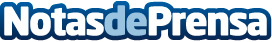 El Señor Miyagi desembarca en las Islas Canarias e inaugura nueva tienda en Santa Cruz de TenerifeLa inauguración será este próximo mes de mayo y la tienda está situada en la Calle Suárez Guerra, número 20, de Santa Cruz de TenerifeDatos de contacto:Laura AcostaCoordinadora de Marketing de Tormo Franquicias Consulting911 592 558Nota de prensa publicada en: https://www.notasdeprensa.es/el-senor-miyagi-desembarca-en-las-islas Categorias: Nacional Franquicias Juegos Canarias Entretenimiento Emprendedores Recursos humanos Consumo http://www.notasdeprensa.es